Obrazac 1.OŠ ALOJZIJA STEPINCAZAGREB, PALINOVEČKA 42POZIV ZA DOSTAVU PONUDEPoštovani,naručitelj OŠ Alojzija Stepinca, Zagreb, Palinovečka 42, OIB: 40723003638,  pokrenula je jednostavnu nabavu fotografiranja učenika (721 učenika), te vam upućujemo ovaj Poziv za dostavu ponude.
    Sukladno članku 18. st. 3. Zakona o javnoj nabavi, za nabavu roba i usluga procijenjene vrijednosti do 26.540,00 € (bez PDV-a), odnosno za nabavu radova procijenjene vrijednosti do 66.360,00 € (bez PDV-a) naručitelj nije obvezan primjenjivati Zakon o javnoj nabavi.1.  OPIS PREDMETA NABAVEOpis predmeta nabave: Fotografiranje učenika ( cca 721) – Ev. broj 2/2024.Procijenjena vrijednost nabave (s PDV-om): 2.800,00 € TROŠKOVNIKM.P.	Ovjera troškovnika:2.  UVJETI NABAVEVaša ponuda treba ispunjavati sljedeće uvjete:Način izvršenja: Ugovor Rok isporuke: sukcesivno prema potrebama naručitelja Mjesto isporuke: OŠ Alojzija Stepinca, Zagreb 10000, Palinovečka 42Cijena ponude: u cijenu ponude bez PDV-a uračunavaju se svi troškovi i popusti ponuditelja, cijenu ponude potrebno je iskazati na način da se redom iskaže: cijena ponude bez PDV-a, iznos PDV-a, cijena ponude s PDV-om Kriterij za odabir ponude: ekonomski najpovoljnija ponuda (uz obvezu ispunjavanja navedenih uvjeta) Plaćanje u roku od 30 dana od dostave računa u elektroničkom oblikuDOKAZ O SPOSOBNOSTIupis u sudski, obrtni, strukovni ili drugi odgovarajući registar države sjedišta gospodarskog subjektasvoju sposobnost ponuditelj dokazuje odgovarajućim izvodom reference dosadašnjih suradnikaPRAVILA DOSTAVLJANJA DOKUMENATASve dokumente koje naručitelj zahtijeva sukladno ovom pozivu na dostavu ponude, ponuditelj može dostaviti u neovjerenoj preslici. Neovjerenom preslikom smatra se i neovjereni ispis elektroničke isprave.SASTAVNI DIJELOVI PONUDEPonuda treba sadržavati:Ponudbeni list (ispunjen i potpisan od strane ponuditelja) Troškovnik5.  NAČIN DOSTAVE PONUDEPonuda se dostavlja na priloženom Ponudbenom listu i Troškovniku koje je potrebno potpisati od strane ponuditelja.Naručitelj neće prihvatiti ponudu koja ne ispunjava uvjete i zahtjeve vezane za predmet nabave iz ovog Poziva za dostavu ponude.Molimo da svoju ponudu dostavite:Rok za dostavu ponude: do 15,00 sati 12. 4. 2024. godine Način dostave ponude: osobno ili poštom, u zatvorenoj omotnici, s naznakom na omotnici „za predmet nabave -  Fotografiranje učenika – NE OTVARAJ“ ili elektroničkom poštom na mail adresu : pisarnica@os-alojzijastepinca.hrMjesto dostave ponude: OŠ Alojzija Stepinca, Zagreb, Palinovečka 42 OSTALOObavijest o vezi predmeta nabave: tajnica, Ankica Sadarić, 01 3647196, pisarnica@os-alojzijastepinca.hrObavijest o rezultatima nabave: Pisanu obavijest o rezultatima nabave Naručitelj će dostaviti ponuditelju najkasnije u roku od 30 dana od isteka roka za dostavu ponuda. S poštovanjem,                                                              ravnateljica:________________________																				Darka Bebić Štimac, prof.
								u.z. Željkica Milić Pešec, prof.KLASA: 406-03/24-02/3                                                                                                                                        URBROJ: 251-313-24-3                                                                                                           Zagreb,    4.4.2024.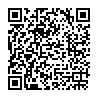 R.BR.NAZIV ARTIKLAJED.MJERAKOLIČINAJED. CIJENAIZNOS1.Jedna fotografija cijelog razreda
Jedna fotografija portreta učenika
- omot/korice s imenom i logom škole i šk. godineFormat fotografija 13x18 cm kom12. Fotografija portreta učenika 15x21 cmkom1*Važno nam je da fotografija učenika bude odgovarajuće čistoće i oštrine  kakao bi se jasno vidjela lica djece i učitelja na slici.